      Jídelníček	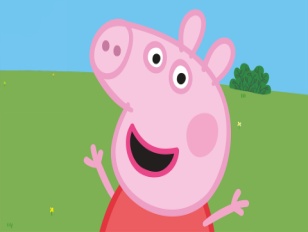 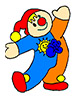       6. týden od 5. 2. – 9. 2. 2024         KAŽDODENNĚ PO CELÝ DEN : ovocný čaj, voda s citrónem, mléko 					(nápoje nejsou slazeny cukrem)		Vedoucí kuchařka :	Iveta Doskočilová		Vedoucí jídelny     :	Tereza DohnalováSVAČINAOBĚDSVAČINAalergenyPONDĚLÍChléb, rybí pomazánka, jablkoZeleninová polévka s drobenímŽemlovkaRohlík, sýr Lučina, paprika1,3,4,7,9ÚTERÝHouska, celerová pomazánka, mandarinkaRajská polévka s těstovinovou rýžíSekaná, bramborová kaše, salátChléb, pomazánkové máslo, okurka1,3,7,9STŘEDAChléb, máslo, džem, hruškaHráškový krém s krutonyVepřový plátek, pečený brambor,DIPVita rohlík, máslo, banán1,3,4,7,9ČTVRTEKChléb, máslo, plátkový sýr, mandarinkaDrůbková polévkaKrůtí maso na pórku, rýžeHouska, žervé, jablko1,3,7,9PÁTEKToustový chléb, sýrová pomazánka, rajčeKuřecí vývar s nudlemiBramborák, zelný salátPerník, ovoce1,3,7,9